TOVAČOVSKÁ RYBA – prodej živých rybBílsko u obchoduDne 18.10.2023 (středa)V době od 14:45 hodin do 15:05 hodinKapr				   			            120,-Kč/kgPstruh  		   					     189,- Kč/kgAmur							     125,- Kč/kgTolstolobik						       78,- Kč/kg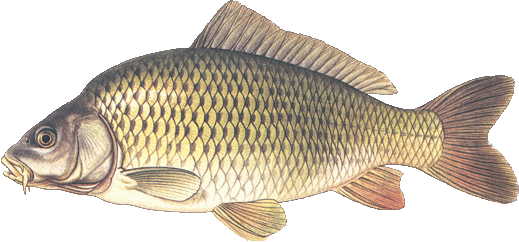 